VSTUPNÍ ČÁSTNázev moduluKalení a popouštění sekáčůKód modulu82-m-3/AM72Typ vzděláváníOdborné vzděláváníTyp moduluodborný praktickýVyužitelnost vzdělávacího moduluKategorie dosaženého vzděláníH (EQF úroveň 3)L0 (EQF úroveň 4)M (EQF úroveň 4)Skupiny oborů82 - Umění a užité umění23 - Strojírenství a strojírenská výroba41 - Zemědělství a lesnictvíKomplexní úlohaProfesní kvalifikaceKovář ruční
(kód: 21-016-H)
Kovář strojní
(kód: 21-015-H)
Opravář strojů a zařízení
(kód: 23-001-H)
Stavební zámečník
(kód: 36-059-H)
Umělecký kovář
(kód: 82-003-H)
Umělecký zámečník
(kód: 82-004-H)
Zemědělský kovář
(kód: 41-030-H)
Platnost standardu od05. 09. 2018Obory vzdělání - poznámky82-51-H/01 Umělecký kovář a zámečník, pasíř82-51-L/01  Uměleckořemeslné zpracování kovů41-56-H/01 Lesní mechanizátor41-45-M/01 Mechanizace a služby 41-56-H/02 Opravář lesnických strojů41-55-H/01 Opravář zemědělských strojů41-54-H/01 Podkovář a zemědělský kovář23-55-H/02 Karosář23-55-H/01 Klempíř23-57-H/01 Kovář23-68-H/01 Mechanik opravář motorových vozidel23-51-H/01 Strojní mechanikDélka modulu (počet hodin)32Poznámka k délce moduluPlatnost modulu od30. 04. 2020Platnost modulu doVstupní předpokladyŽák používá technologii ohřevu materiálu pro ruční tváření kovů za tepla. Ovládá správný postoj při práci. Uplatňuje základy BOZP při ručním tváření kovů za tepla.JÁDRO MODULUCharakteristika moduluCílem modulu je získání základních vědomostí a dovedností při nácviku technologického postupu tepelného zpracování kovů – KALENÍ a POPOUŠTĚNÍ. Osvojí si základní technologický postup kalení a popouštění. Žák se naučí postupy kalení a popouštění včetně správné volby pomůcek, přípravků a nástrojů. Osvojí si rizika při kalení a popouštění a zásady ochrany zdraví při práci. Získání těchto znalostí a dovedností žákovi rozšíří možnosti vyrobit si potřebné nástroje, nářadí a pomůcky dle daných požadavků a svých potřeb. Naučí se opravovat poškozené, otupené nástroje, pomůcky a nářadí.Očekávané výsledky učeníOčekávané výsledky učení vycházejí z profesní kvalifikace Umělecký kovář (kód: 82-003-H), Umělecký zámečník (kód: 82-004-H).Žák:zvolí vhodný postup kalení a popouštění  připraví pracoviště ke kalení a popouštění připraví vhodné pomůcky, přípravky a nástroje na kalení a popouštění zvolí správnou kalicí a popouštěcí teplotu pro úspěšné zakalení a popouštění daného materiálu zvolí správný technologický postup kalení a popouštění s využitím jednoho ohřevu vyhodnotí případnou chybu kalení a popouštění  řídí případného pomocníka při kalení a popouštění  vyhodnotí rizika při práci a dodržuje hygienu práceKompetence ve vazbě na NSK82-003-H Umělecký kovář:Volba postupu práce, způsobu zpracování, nástrojů, pomůcek a materiálů pro ruční zhotovování užitkových a dekorativních výrobků uměleckého kovářstvíObsluha kovářských výhní a pecí82-004-H Umělecký zámečník:Volba postupu práce, způsobu zpracování, nástrojů, pomůcek a materiálů pro ruční zhotovování užitkových a dekorativních výrobků uměleckého zámečnictvíObsluha kovářských výhní a pecíObsah vzdělávání (rozpis učiva)technologický postup kalení a popouštění  způsoby kalení a popouštění  určování kvality a závad kalení a popouštění  pomůcky, přípravky, nářadírizika při práciUčební činnosti žáků a strategie výukyUčební činnosti žáka:aplikuje technologický postup kalení a popouštění  používá různé způsoby kalení a popouštění  určuje kvalitu a možné závady kalení a popouštění  vhodně používá pomůcky, přípravky, nářadí předchází možným rizikům při prácisleduje ukázku vyučujícíhoreaguje na dotazy učitele odborného výcvikustanovuje vhodný technologický postup kalení a popouštěnízvolí vhodný materiál na daný výkovek dle výkresuaplikuje vhodný postup zvoleného druhu kalení a popouštění u daného výrobkuvyhodnocuje kvalitu vytvořeného kalení a popouštěnídodržuje BOZP  Podle výkresu žák:zhotoví nástroj - sekáčrenovuje ostří sekáče, sekeryohřeje ostří na kalicí teplotu a ochladí – zakalívyužije ohřáté tělo sekáče a břitupopouští na stanovenou barvuVe výuce se doporučuje kombinovat níže uvedené metody výuky.Metody slovní:monologické metody (popis, vysvětlení, výklad)dialogické metody (rozhovor, diskuze)Metody názorné demonstrace:předvedení technologických postupůpozorování demonstraceMetody praktické:nácvik praktických dovednostíZařazení do učebního plánu, ročníkV případě předmětového uspořádání výuka probíhá ve vyučovacím předmětu odborný výcvik, odborná praxe, praktické vyučování.Doporučuje se vyučovat v prvním ročníku.VÝSTUPNÍ ČÁSTZpůsob ověřování dosažených výsledkůPraktické zkoušeníKritéria hodnoceníŽáci jsou hodnoceni podle následujících kritérií:správnost zvolené technologie kalení a popouštěnívolba vhodných pomůcek, přípravků, nástrojůsamostatnostorganizace pracovištěkvalita provedené prácerozměrová a tvarová správnost porovnáním s výkresovou dokumentacídodržení BOZP a POHodnocení:Výborný – žák splnil všechna požadovaná kritéria bez připomínekChvalitebný – žák splnil všechna požadovaná kritéria, práce vykazuje nepodstatné nedostatky Dobrý – žák splnil všechna požadovaná kritéria, práce vykazuje drobné nedostatky Dostatečný – žák splnil všechna požadovaná kritéria, ale práce vykazuje nedostatky, ale je použitelnáNedostatečný – žák nesplnil dané požadavky   Prospěl – žák splnil kritéria kvality s hodnocením minimálně dostatečný.Neprospěl – žák je hodnocen nedostatečný – nesplnil v dostatečné kvalitě a parametrech zadaný úkol.Doporučená literaturaJÍCHA, Antonín. Volné ruční kování: učební text pro 1. a 2. ročník středních odborných učilišť – učební obor 53-72-2 strojní kovář. Praha: Státní nakladatelství technické literatury, 1986.FROLEC, Ivo. Kovářství. Praha: Grada, 2003. Řemesla, tradice, technika. ISBN 80-247-0611-3.PoznámkyObsahové upřesněníOV NSK - Odborné vzdělávání ve vztahu k NSKMateriál vznikl v rámci projektu Modernizace odborného vzdělávání (MOV), který byl spolufinancován z Evropských strukturálních a investičních fondů a jehož realizaci zajišťoval Národní pedagogický institut České republiky. Autorem materiálu a všech jeho částí, není-li uvedeno jinak, je Zdeněk Vítek. Creative Commons CC BY SA 4.0 – Uveďte původ – Zachovejte licenci 4.0 Mezinárodní.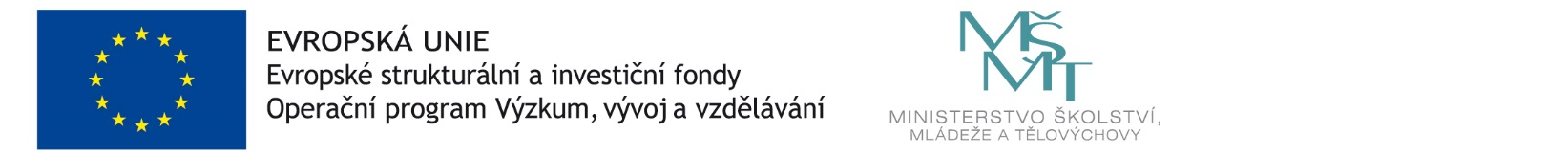 